Gülnar Səmafilologiya üzrə fəlsəfə doktoruMüstəqilik dövrü uşaq poeziyasinda Qarabağ mövzusuMüstəqil respublikamızın uğurla idarə olunması üçün özünə inamlı, aydın zəkalı, işgüzar insanların yetişdirilməsi tələb olunur. Gənclər fiziki, mənəvi və psixoloji cəhətdən elə hazırlanmalıdırlar ki, heç bir təsadüf onları sarsıda bilməsin, Vətən, onun müdafıəsi, səadəti, çiçəklənməsi, xalqın istiqlaliyyəti, müstəqilliyi naminə şücaət göstərmək onlar üçün adi hal olsun. Gənclərimiz ermənilərin tarixən azərbaycanlıların başına gətirdikləri müsibətləri dərk etsinlər. Onlar bilməlidirlər ki, ermənilər tarixin ayrı-ayrı məqamlarında nə kimi faciələr yaratmışlar. Ulu öndər Heydər Əliyev 2001-ci ildə Bakıda keçirilən Dünya Azərbaycanlılarının birinci qurultayındakı çıxışında demişdir: “Öz ürəyimdən gələn fıkirləri bir daha bildirmək istəyirəm ki, hər bir insan üçün milli mənsubiyyəti onun qürur mənbəyidir. Həmişə fəxr etmişəm, bu gün də fəxr edirəm ki, mən azərbaycanlıyam”. Öz azərbaycanlılığı ilə fəxr edən ulu öndərimiz ölkənin gələcək taleyini vətənpərvər gənclərin yetişdirilməsində görərək demişdir: “Hər bir gənc müstəqil Azərbaycanın gələcəyini təmin etmək üçün Vətənini sevməli, xalqımızı sevməli, dilimizi və milli ənənələrimizi sevməlidir” [3, s.7] Vətən övladının əsl vətəndaş, vətənpərvər kimi böyüməsi istəyinə lap erkən yaşlardan - ailədən, uşaq bağçasından başlamaq vacibdir. Bunu bizdən düşmənlərimizin təhqir etdikləri ana və bacılarımız, 166 süngüyə taxılmış, dəmir borulara qaynaq edilmiş məsum körpə balalarımızın ruhları tələb edir. Uşaqların hələ kiçik yaşlarda milli vətənpərpər ruhda böyüməsində ədəbiyyatın rolu misilsizdir. Onlar üçün yazılmış şeirlər, bəstələnmiş musiqilər qürur, milli ruh, cəsarət, şücaət kimi hislər formalaşdırır. 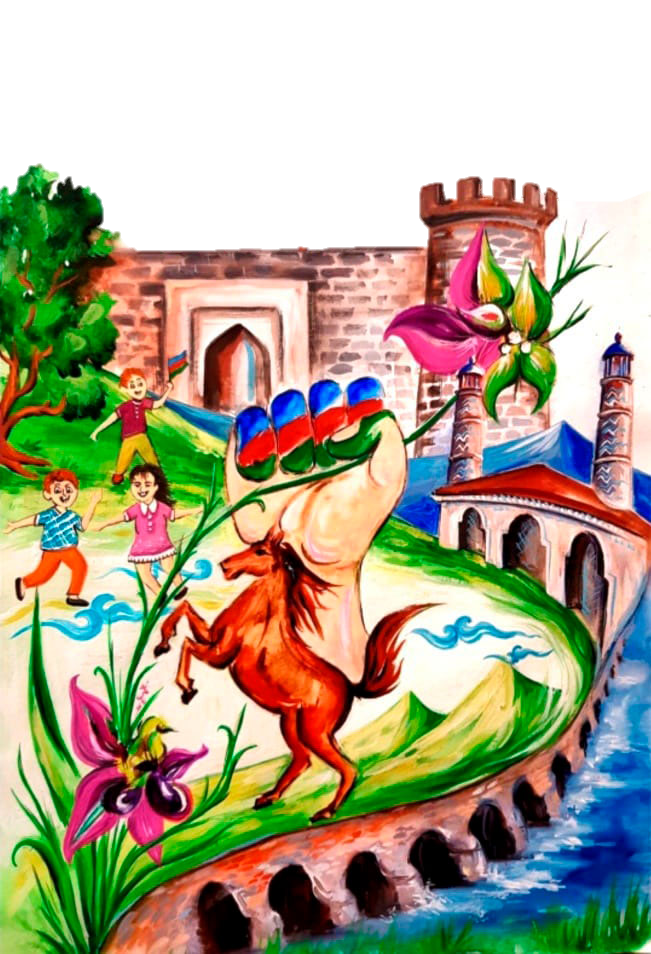 Azərbaycan ədəbiyyatının ayrılmaz tərkib hissəsi olan uşaq ədəbiyyatı daim diqqət mərkəzində olan, aktual sahələrdəndir. Müstəqillik dövrü, Qarabağ müharibəsi, bu dövrdə baş vermiş ictimaisiyasi hadisələr ədəbiyyatın bu sahəsinə də sirayət etdi. 90-cı illərdə baş vermiş siyasi hadisələr, xalqın keçirtdiyi o çətin və mübariz dövr poeziyada, ədəbiyyatda diqqətsiz qalmadı. Qarabağ mövzusu, müharibənin xalqın mənəviyyatına təsiri, onun qoyduğu izlər nəinki həmin illərdə, eləcə də çağdaş dövrdə ədəbiyyatın mövzu predmetinə çevrilmişdir. Bir çox uşaq yazıçıları bu ədəbi hərəkatdan geri qalmamış, öz şeirlərində Qarabağ, müharibə mövzusuna xüsusi diqqət ayırmışlar. Həmin yazıçılardan biri Bəkir Nəbiyevin təbirincə desək, uşaq ədəbiyyatının “xanım anası” Xanımana Əlibəylidir. Onun şeirlərində müharibə ovqatı, onun dəhşətli nəticələri, övladını davaya yola salan ananın dərdi, qəmi, qüssəsi, həsrətlə onun yolunu gözləməsi böyük sənətkar məharəti ilə əks olunmuşdur. “Bayramın mübarək oğul!”, “Gedim davaya”, “Laçın”, “Bayrağım”, “Əsgər qardaşım” və s. belə şeirlərdəndir. “Bayramın mübarək oğul!” şeirində xiyabanda oğlunun məzarı ilə bayramlaşmağa gələn ananın hiss-həyəcanı, yaşadığı duyğular əks olunur. Oğlunun məzarı önündə ağlayan ana fəryad edir:Səni məhv olasan, cəllad! Necə qıydın balalara?! Mən nə edim? Yoxdur imdad, Ömrüm, günüm oldu qara. Mən, sənə bayram axşamı Gətirmişəm nabat, noğul. Yandırdım xonçada şamı, Bayramın mübarək, oğul! [2,s.169] Bu sözləri məzarda uyuyan oğlun ruhu duyur, o da anasına ona təskinlik verən sözlərlə müraciət edir, göz yaşlarının dinməsini istəyir. Şairin yaradıcığının aparıcı mövzusu Vətəndir. Xalqına, elinə, obasına bağlı olan şairə öz ruhundakı sevgini, bağlılığı uşaqlara da ötürmək istəyir, şeirlərində bu məhəbbəti o qədər canlı təsvir edir ki, həyatın sərt üzündən bixəbər olan, qayğısız, firavan həyat sürən körpə qəlbi bu hisslə dolur, cismi sevgi ilə yoğrulur: Mən səni Kəbə sanım, Keşiyində dayanım. Yaşa ciyərim canım, Mənim Azərbaycanım [1,s.107] “Gedim davaya” şeirində də müharibə mövzusu müəllif tərəfindən qələmə alınmışdır. Dialoq formasında qurulan bu poetik nümunədə ana-bala söhbəti əks olunur. Ananın beş yaşlı oğlu o qədər bu mühitin içərisində olub, o qədər bu dəhşətlərin şahidi olub ki, azyaşlı olmasına rəğmən pəncərəni açıb təbiətin gözəlliyini duymaq, onu görmək əvəzinə davaya getməyi, düşmənlə vuruşmağı tərcih edir: -Ana mən qorxmuram, şaxta-qar nədir? -Bu davada neyləyər sənin daşın? -Bəs dərdimin yaraları göynədir -Bu il olacaqdır sənin beş yaşın. -Ana gedim silahları yağlayım, -Ana gedim yaraları bağlayım. [1,s.170] “Laçın” şeirində müəllif mənfur düşmənlər tərəfindən işğala məruz qalan Qarabağ torpaqlarını, Laçını tərənnüm edir. Ermənilərə səslənən qəhrəman bir gün onlara ölüm elan olunacağı ilə hədələyir. Bu şeirin ruhunda vətənpərvərlik, doğma yurd uğrunda savaşa çağırış motivləri əks olunmuşdur. “Bayrağım” şeirində isə millətimizin qürur, şərəf, heysiyyət yeri olan ay-ulduzlu bayrağımız təsvir olunmuşdur. Uca bayrağa olan məhəbbət hissi, sevgi duyğuları bu poetik nümunədə dolğun şəkildə izhar olunur. Şeiri oxuyan kiçik yaşlı oxucuda qürur, şərəf yerimiz olan bayrağa qarşı hörmət,  sayğı hislər artır, onun şüurunda, yaddaşında millət, milli mənlik şüurunun formalaşmasına təkan olur. Şeirin elə birinci misrasını oxuyan uşaq istər-istəməz düşünür: “Niyə bu bayrağın rəngi aldır? Niyə ona belə ad verilir?” Bu sualların cavabını axtarmaq istəyərkən onda tariximiz haqqında da müəyyən məlumat formalaşır: O parlayan rəngi al, şəhidlərin al qanı, Bu dünyaya işıq sal, şəfəqləndir hər yanı! Sən dalğalan, keçsin şən bu həyatda hər çağın, Səni çox sevirəm mən, ay-ulduzlu bayrağım! [2,s.59] “Qurban olum” şeirində vaqonda yaşayan qaçqın uşağın Vətənlə bağlı arzuları, düşüncələri əks olunmuşdur. Şeirin lirik qəhrəmanı içində yaşadığı vaqonu böyük məhəbbətlə vəsf edir. Vaqonda yatan uşaq yuxusunda daş daşıyır, ev hörür, özünü gah göyün üzündə, gah Cıdır düzündə görür. Bu şeiri həyəcansız oxumaq mümkün deyil. Şair işğal olunmuş torpaqlarımız üçün ağlamır, sızlamır, ah-nalə etmir. Ancaq qurduğu süjet xətti, oxucuya çatdırmaq istədiyi ideya fərqli formada təsvir olunur, qaçqınlıq həyatı, Vətəndən didərgin düşən insanların acı taleyi göz önündə canlanır: Qardaşımla sübh çağında, Olduq İsa bulağında. Sudan içdim doyunca mən, Gəzdim dağlar boyunca mən. Hey Şuşaya düşür yolum, Vətənimə qurban olum [2,s.87] Müstəqillik dövründə yazılan şeirlərdən biri də “Allah əmanəti” şeiridir. Hələ şeirin sərlövhəsini görərkən ilk baxışda mövzusunun dindən, insani dəyərlərdən ibarət olduğunu düşünürük. Məzmunla tanış olduqda isə bu poetik nümunənin Vətənimizin gözəl təbiət mənzərəsinə malik olan şəhərlərindən birinə-Şuşaya ithaf olunduğunun şahidi oluruq. Bir zamanlar ulu əcdadlarımızın at oynatdığı Cıdır düzü, gözəlliyi, yerləşdiyi əlverişli coğrafi məkana görə düşmənlərin həsəd apardığı Şuşa şəhəri indi azğın ermənilərin tabeliyindədir. Bu da yazıçını kədərləndirir, ürəyi Vətən torpağına qovuşmaq eşqi ilə alovlanır: Dönüm bir qızıl quşa, -Qoynuna uçum, Şuşa. Dağdan, təpədən aşım, Daşaltını dolaşım. Torpağında çöküm diz, Ürəyimin ən əziz Odlu məhəbbətisən, -Allah əmanətisən [1,s.30] Rafiq Yusifoğlu daim uşaq ədəbiyyatı ilə məşğul olan, bu sahədə bir-birindən dəyərli ədəbi nümunələr yaradan şairlərdəndir. O, ötən ildə də uşaqlar üçün əvəzolunmaz dərgi olan “Göyərçin” jurnalındakı baş redaktor kimi fəaliyyətini davam etdirməklə yanaşı, digər mətbu orqanlarında birbirindən fərqli uşaq şeirləri ilə çıxış etmişdir. Ədəbiyyatşünas tənqidçi Elnarə Akimovanın “Ədəbiyyat qəzeti”ndə nəşr olunan “Çağdaş uşaq ədəbiyyatının problemləri” adlı silsilə şəklində məqalələri uşaq ədəbiyyatının nəzəri, elmi, metodoloji problemlərinə həsr olunmuşdur. Burada çağdaş uşaq poeziyasının ümumi mənzərəsi canlandırılmış, uşaq poeziyasının hazırkı vəziyyəti, uşaq şeirlərinin xüsusiyyətləri qarşıda duran vəzifələr və s. məsələlərə toxunulmuşdur.Bu vəzifələrdən biri də məhz Qarabağ mövzusunun uşaq ədəbiyyatında əksidir. 2019-cu ildə “Göyərçin” jurnalında “Yaddaş kitabı” sərlövhəsi ilə tarixi günlərin yaranmasını özündə əks etdirən müxtəlif şeirlər dərc olunmuşdur. Rafiq Yusifoğlunun “Şəhidlər xiyabanı”, “Xocalı”, “Soyqrım”, “Qələbə bayrağı”, “28 May”, “Laçınım”, “Dünya azərbaycanlılarının həmrəyliyi günü”, “Milli dirçəliş günü” və s. şeirləri ayrı-ayrı əlamətdar günlərin uşaqlar tərəfindən öyrənib yadda saxlamasına yardımçı olur: Şəhidlər xiyabanı – Müqəddəs and yerimiz. Mərmər daşlara hopub Bayatımız, şeirimiz. Geri dönər Xocalı, Geri qayıdar Şuşa. Şəhid ruhu şad olar, Dönər bir qızıl quşa. Qarabağ torpağının Üstündə uçar, uçar. Hamımızın qəlbində Arzular çiçək açar… Bu şeirə nəzər yetirdikdə görürük ki, burada müəllif həm tariximizin qan yaddaşı olan 20 yanvar faciəsinin tarixini uşaqlara öyrətməyə çalışır, həm də onlarda Vətənə məhəbbət, onu şərəflə qorumaq, mərdlik hislərnin qüvvətlənməsinə səbəb ola biləcək əhval-ruhiyyə yaradır. Buradakı şeirlərin bir qismi milli və dini bayramlarımıza həsr olunmuş, digər qismi Vətənə sevgi, məhəbbət motivlərini özündə əkz etdirmişdir. “Orucluq bayramı”, “Qurban bayramı”, “Novruzum”, “Azərbaycan əsgəri”, “Qələbə bayrağı” və s. bu qəbildəndir: Novruzum, ay novruzum, Gəl ərit qarı, buzu. Çiçəkləsin ağaclar, Yaşıllaşsın yamaclar. Bir nəlbəki səməni, Xatırlatsın çəməni. Şamlarımız yansın gur, Hər yana ələnsin nur. Gözəlləşsin meşələr, Açılsın bənövşələr. Çölləri tutsun ətir, Xeyir-bərəkət gətir! Müasir ədəbi prosesin mənzərəsini dolğun, hərtərəfli əks etdirən “Ədəbiyyat qəzeti” həmişə Qarabağ mövzusunda yazılmış uşaq şeirlərinə, nəsr əsərlərinə öz səhifələrində geniş yer vermiş, bu ədəbiyyatın problemlərini, aktual məsələlərini özündə əks etdirən müxtəlif məqalələr ara-sıra qəzetdə dərc olunmuşdur. “Ədəbiyyat qəzeti”nə nəzər yetirdikdə Zahid Xəlil, Qəşəm İsabəyli, Rafiq Yusifoğlu, Sevinc Nuruqızı, İbrahim Yusifoğlu, Ələsgər Əlioğlu, Qəşəm Nəcəfzadə, İnqilab İsaq kimi daim uşaq ədəbiyyatı ilə məşğul olan yazarların Qarabağla bağlı şeirlərinə rast gəlirik. Sevinc Nuruqızı “Vətəndən uca” şeirində Vətənin müqəddəsliyini, doğmalığını adi təsviri sözlərlə yazmır. O, təbiətin gözəlliyini, yağışın yağmasını, navalçaların sədasını elə dolğun, poetik səviyyədə oxucuya çatdırır ki, uşaqlar bu möhtəşəm gözəlliyi qəlbən duyur: Ayaqlar altda, xəzəl xış...xış... xış... Günəşdən içib, çəmən doyunca... Dünyada nə var, Vətəndən uca?.. Qəşəm Nəcəfzadənin əksər uşaq şeirlərində müharibənin təsirindən zərbə alan uşaq obrazlarına rast gəlirik. Bu uşaqlar hər şeydən xəbərsiz, öz kiçik dünyalarında yaşayırlar, bir-biri ilə torpaq üstündə vuruşan, müharibələr törədən insalara qarşı yazılmış bu misralar bir növ etiraz kimi səslənir: Ehey, sən kimsən, qaranlıqda gizlənən, “Düşmən” sözünü atma uşaqların içinə. Silahını yığışdır, rədd ol bizim dünyadan, Qarışma, sən qarışma, uşaqların işinə. İnqilab İsaq “Sərhəddə ağac” şeirində müharibənin dəhşətlərini bir uşağın dilindən təsvir edir. Uşaq sərhəddəki ağacın nər kimi dayanaraq Vətənini, elini qoruduğuna inanır, doğma torpaqların gectez düşməndən azad edilməsinə ümid edir: Sərhəddə bir ağac var, Onu əkibdi babam. Qanlı döyüşlər görüb Hər yarpağı, budağı. Kölgəsində gizləyib Neçə oğul-uşağı. [4] Mina Rəşid şeirlərində tez-tez vətənpərvərlik mövzusuna müraciət edir. Onun “Mənim doğma vətənim”, “Ana dilim”, “Xocalı”, “Ağdam”, “Mübariz”, “Türk bayrağı”, “Qarabağ” və s. şeirləri bu qəbildəndir. Mina Rəşid uşaqların ruhuna uyğun, onların qavrayacığı səviyyədə ana dilinin gözəlliyini, doğmalığını vəsf edir. Bu şeirlərdə insanın ruhuna hopmuş, onun varlığını, kimliyini, özünüifadəsini təcəssüm edən ana dilinin müqəddəsliyi yüksək estetik zövqlə təcəlli tapır: Ana dilim bal kimi Danışmaqdan doymuram. Mən onu neçə dilin İçində qoruyuram. Müstəqillik dövrü uşaq ədəbiyyatında Qarabağ mövzusunu incələyərkən müəyyən etdik ki, bu mövzuda xeyli uşaq şeirləri ərsəyə gəlmişdir. Vətənpərvərlik hissi olmadan heç bir xalq öz torpağının, öz elinin, millətinin təəssübünü çəkə bilməz, onu layiqincə qoruya bilməz. Məhz Qarabağ mövzusunda yazılmış şeirlər uşaqlarda vətənpərvərlik hissini yüksək səviyyəyə çatdırdı. İkinci Qarabağ savaşında göz qırpmadan canını Vətən uğrunda fəda edən qəhrəmanlar həmin şeirlərin mənəvi təsiri ilə böyüyüb yetişmiş igidlər idilər. Ədəbiyyat :1. Əlibəyli Xanımana. Seçilmiş əsərləri. 2 cilddə. I cild. Bakı: “Avrasiya press”, 2008 2. Əlibəyli Xanımana. Biletsiz sərnişin. Bakı: TEAS Press Nəşriyyat evi, 2018 3. Əliyev H. Milli-mənəvi və dini dəyərlərimiz haqqında . “Azərbaycan müəllimi” 2001, 16–22 avqust. 4. https://edebiyyatqazeti.az/// Ədəbiyyatda Qarabağ mövzusu: Respublika elmi konfransın materialları /Qərbi Kaspi Universiteti (24 aprel 2021-ci il). – 2021. – s. 165-169.